Гарантийные обязательстваНа люк в сборе установлен гарантийный срок 5 лет со дня покупки (определяется по товарному и кассовому чеку или отметке в паспорте). В течение гарантийного срока заводские дефекты устраняются изготовителем или его дилерами бесплатно путем замены изделия, ремонта или замены деталей.Гарантийные обязательства теряют силу в том случае, если:нарушены требования по установке изделия, изложенные в Инструкции по монтажу;нарушены условия эксплуатации изделия;изделие или его детали имеют механические повреждения;Гарантийные обязательства не распространяются на конструкционные гальванические покрытия. Свидетельство о приемке	Штамп ОТК	Дата продажи:Печать продавцаДата изготовления:Изготовитель:Общество с ограниченной ответственностью «ПФ Хаммер»Адрес: 109202, г. Москва, ул. 1-я Фрезерная, дом 2/1, стр. 11.                                                     Сервис, консультации: РБ, Минск 8-033-362-30-55, 8-029-362-30-55 www.lukrai.by      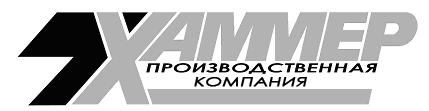 ПАСПОРТ«СЛАВА»г.МоскваНазначение изделия   Люки – модели «Слава» предназначены  для  установки в вертикальные стены и перегородки с последующей отделкой кафельной плиткой или иными облицовочными материалами.Слава обеспечивает  доступ  к скрытым сантехническим  и  инженерным коммуникациям,  при возникновении  необходимости  в их обслуживании  и ремонте.Принцип работы изделия   Для того, чтобы открыть смонтированный люк, надавите рукой на середину дверцы и утопите ее приблизительно на 3мм до щелчка и отпустите – дверца откроется на 1,5 – 2 см. Сместите дверцу в сторону до полного открывания (смотрите схему открывания).Схема открывания модели «Слава»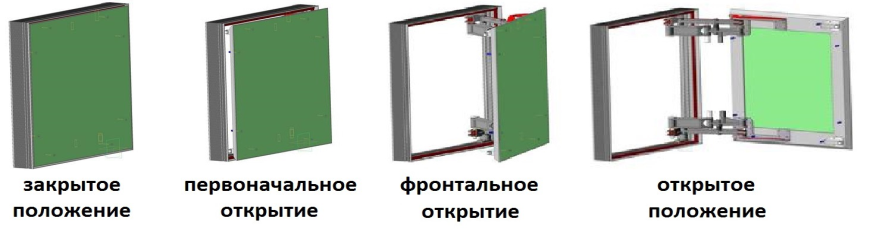   Комплектность    Изготовитель оставляет за собой право внесения изменений в конструкцию,комплектность и способы монтажа без предварительного уведомления.Транспортировка и хранение   Хранение и транспортировка люков осуществляется при вертикальном положении изделия. Перевозка допускается всеми видами транспорта. Погрузка и разгрузка изделия должны проводиться согласно ГОСТ 12.03.009. Условия транспортирования и хранения в части воздействия климатических факторов по группе 6 ГОСТ 15150, части воздействия механических факторов средние по ГОСТ 23170.		5.Исполнение изделияРевизионный люк «Слава»  изготовлен из запатентованного профиля с ребрами жесткости, дверца люка с фронтальным открыванием (организованное открывание).6.Технические характеристики основных серийных моделей*- глубина со стороны петли составляет 86 мм.Монтаж изделияМонтаж изделия должен проводиться в вертикальном положении, в строгом соответсвии с инструкцией по монтажу (смотрите Этикетка-инструкция). Во избежание деформации рамы и    увеличения зазора между дверцей и рамой «не перетягивайте»  саморезы. Монтахная схема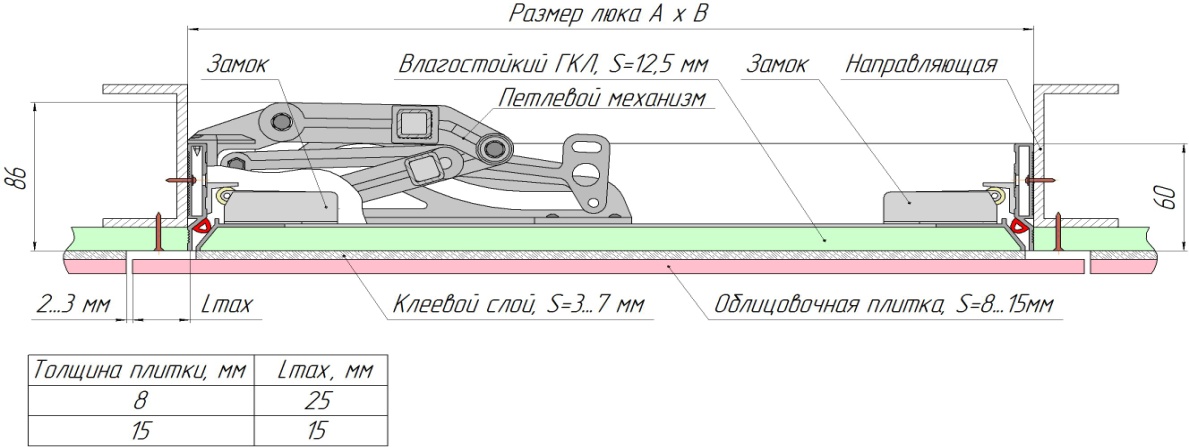 Люк в сборе1 шт.Упаковочный пакет1 шт.Этикетка - инструкция1 шт. Ключ торцевой шестигранный2 шт.Присоска1 шт.Паспорт1 шт.Модель  «Слава»Модель  «Слава»Модель  «Слава»Модель  «Слава»Модель  «Слава»модельГабариты(Ш х В х Г*),ммРазмер дверцыШ х В, ммВес, кгГрузоподъемность дверцы (допустимый вес облицовочного материала),кгСлава 30-30300х300х60290х2903,6611Слава 30-40300х400х60290х3904,5917слава 30-50300х500х60290х4905,1623Слава 30-60300х600х60290х5905,9729Слава 30-90300х900х60290х8907,9934,5Слава 40-30400х300х60390х2904,3312,5Слава 40-40400х400х60390х3905,2315Слава 40-50400х500х60390х4906,1613Слава 40-60400х600х60390х5906,7227Слава 40-70400х700х60390х6907,8333Слава 40-80400х800х60390х7908,5639Слава 40-90400х900х60390х8909,2245Слава 40-100400х1000х60390х99010,4746,5Слава 50-40500х400х60490х3905,9126Слава 50-50500х500х60490х4906,8930Слава 50-60500х600х60490х5907,7336Слава 50-70500х700х60490х6908,842Слава 50-80500х800х60490х7909,8746Слава 50-90500х900х60490х89010,7456Слава 50-100500х1000х60490х99011,6566Слава 50-120500х1200х60490х119013,8976Слава 60-40600х400х60590х3906,6622Слава 60-50600х500х60590х4907,6326Слава 60-60600х600х60590х5908,9832Слава 60-70600х700х60590х6909,9232Слава 60-80600х800х60590х79010,8142Слава 60-90600х900х60590х89012,1846Слава 60-100600х1000х60590х99013,3256Слава 60-120600х1200х60590х119015,3572